美兰区农村环卫督查考评突出问题和图片一、大致坡镇（一）镇墟1.大致坡镇抱罗路天涯水泥店背后空地有成片建筑、塑料及生活垃圾。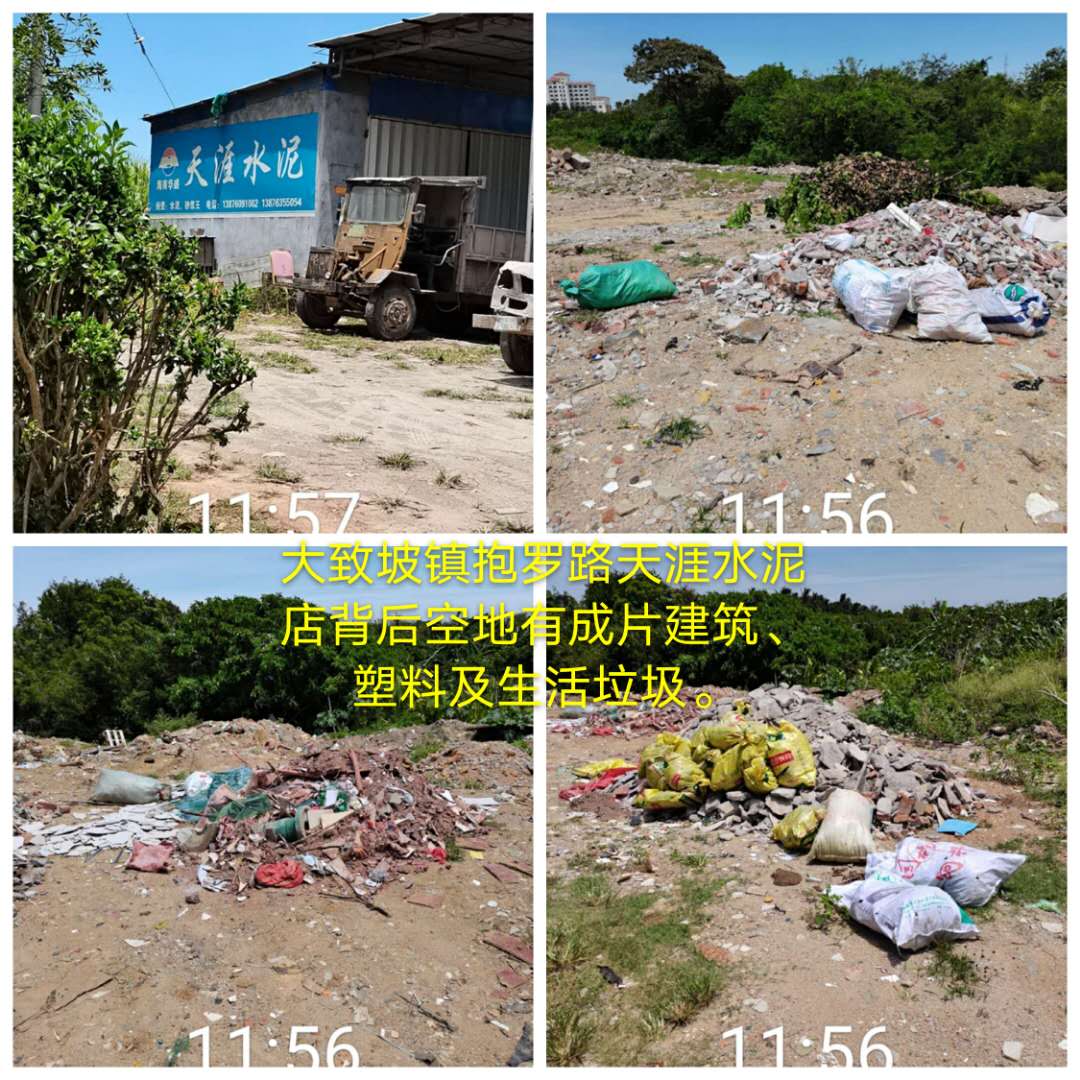 2.大致坡镇大致坡废铁厂旁内进500米空地有成片废弃家具、建筑、塑料及生活垃圾。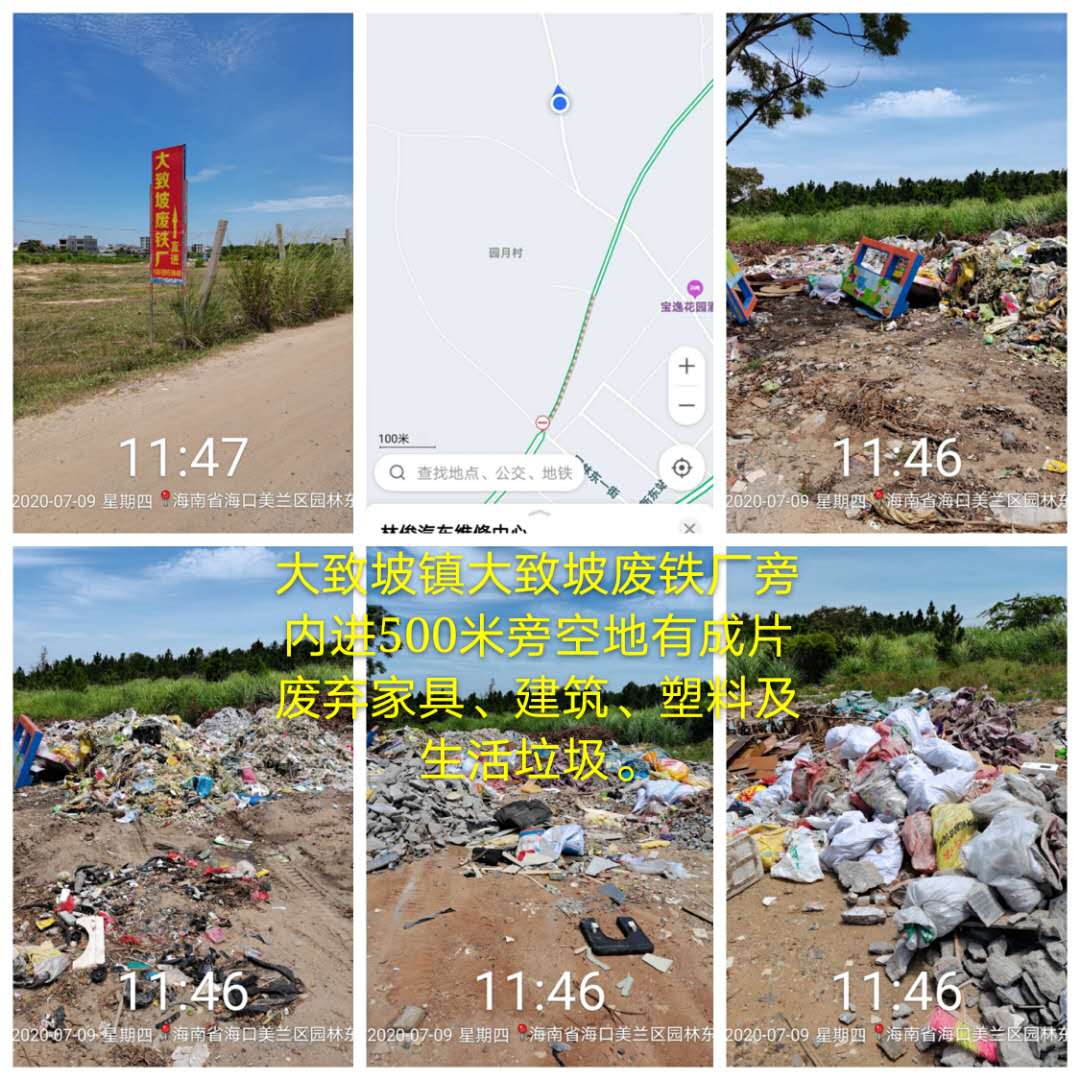 （二）大东村委会1.排城村下队道路一侧垃圾桶满溢且周围有纸盒、玻璃瓶、塑料及生活垃圾。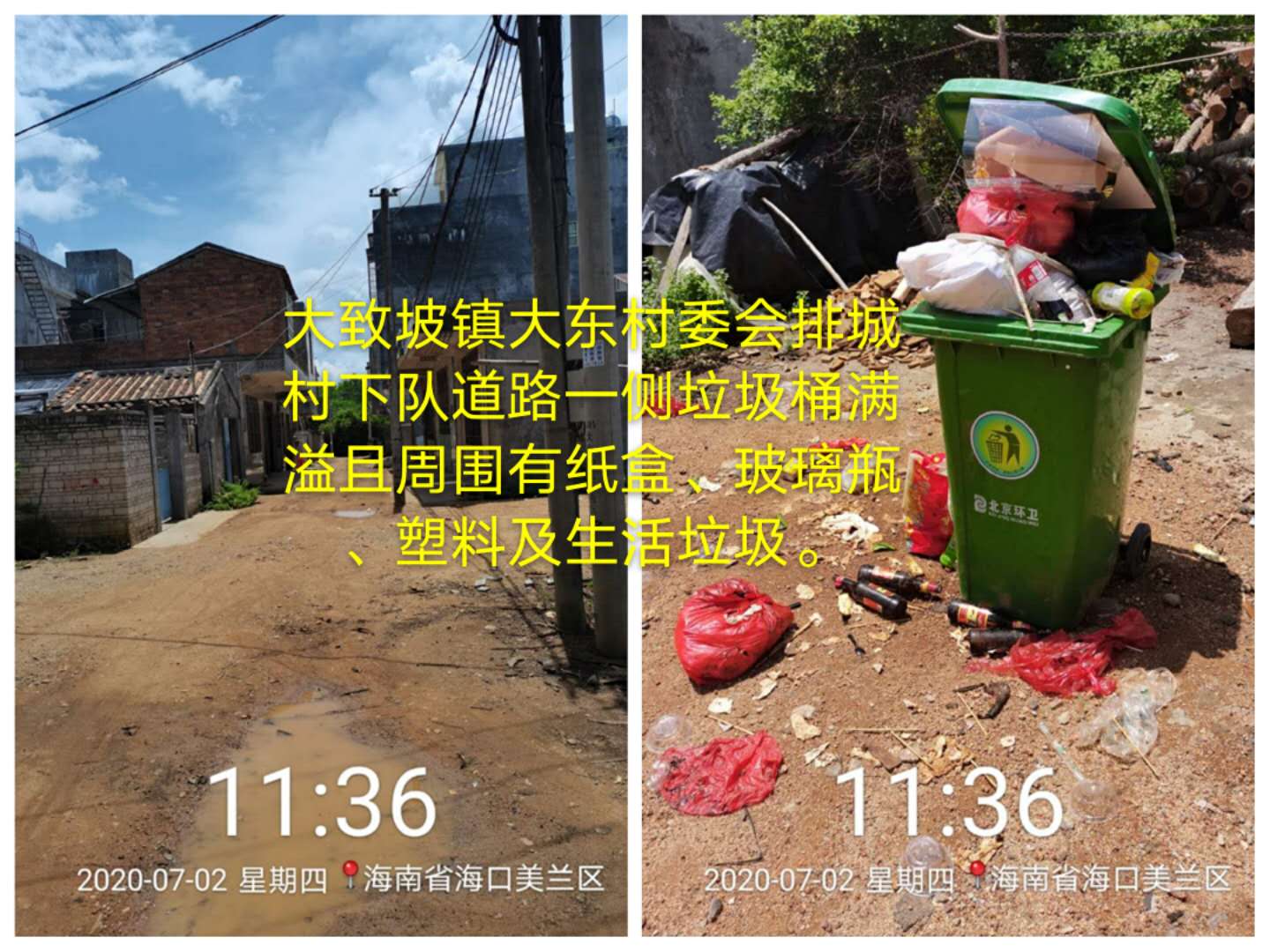 2.东排田村道路一侧空地有成片编织袋和建筑垃圾堆积。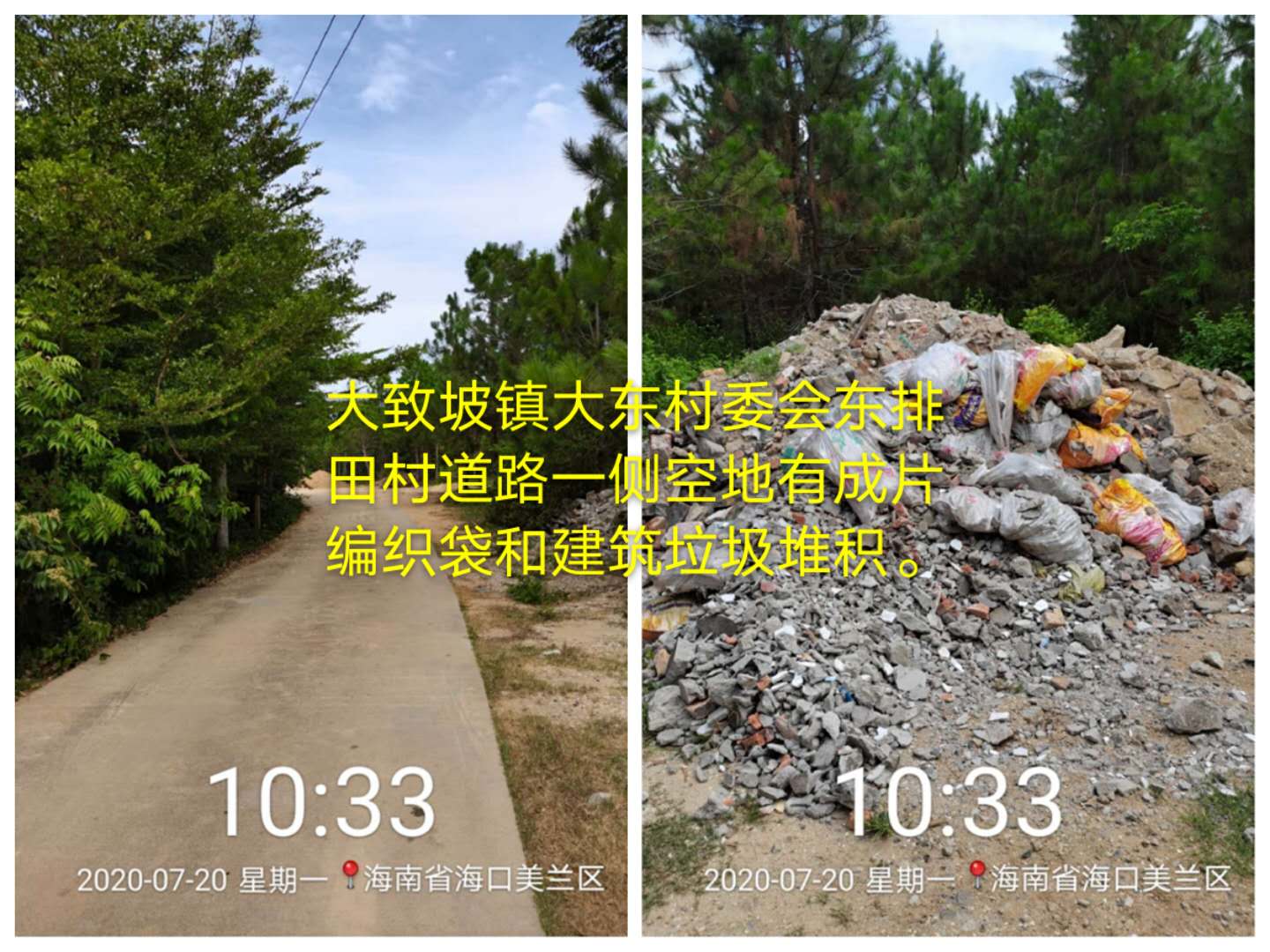 （三）金堆村委会1.乌㟍村五队道路一侧垃圾桶满溢、破损、未封闭且周围有纸箱、玻璃瓶、塑料及生活垃圾。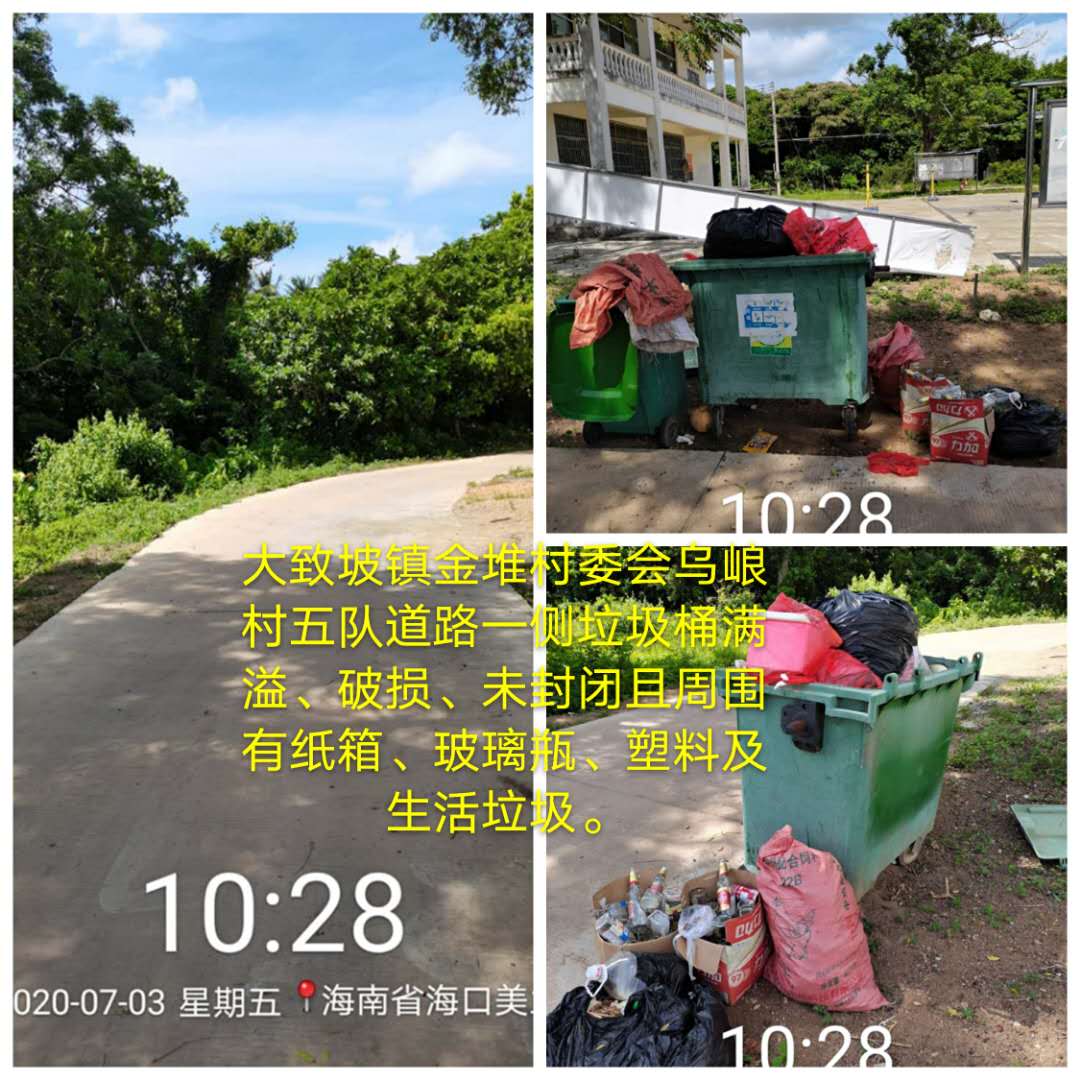 2. 乌石村三队道路一侧旁树丛有成片陈旧易拉罐、玻璃瓶及塑料垃圾。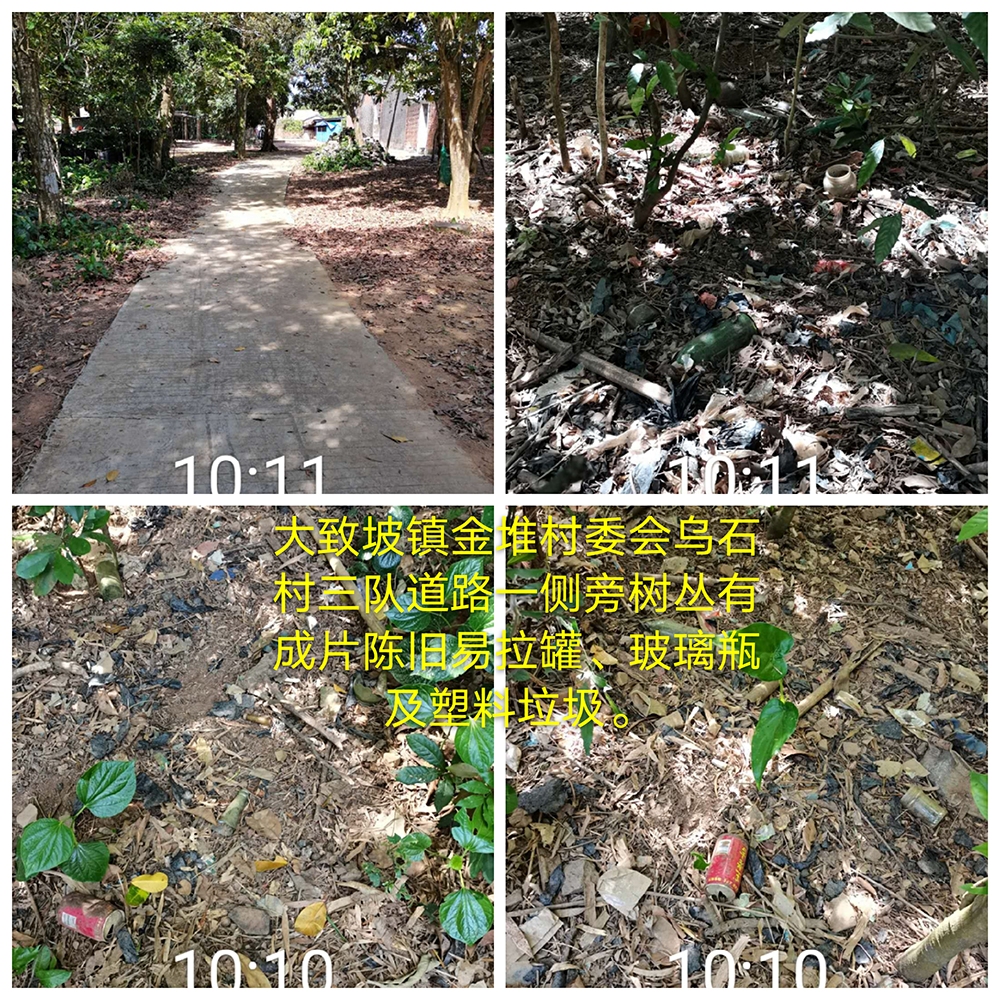 二、灵山镇（一）镇墟1.灵山镇晋美路绿地城东郡小区旁空地有成片废弃木板、家具、编织袋、三色布、泡沫、塑料及建筑垃圾堆积。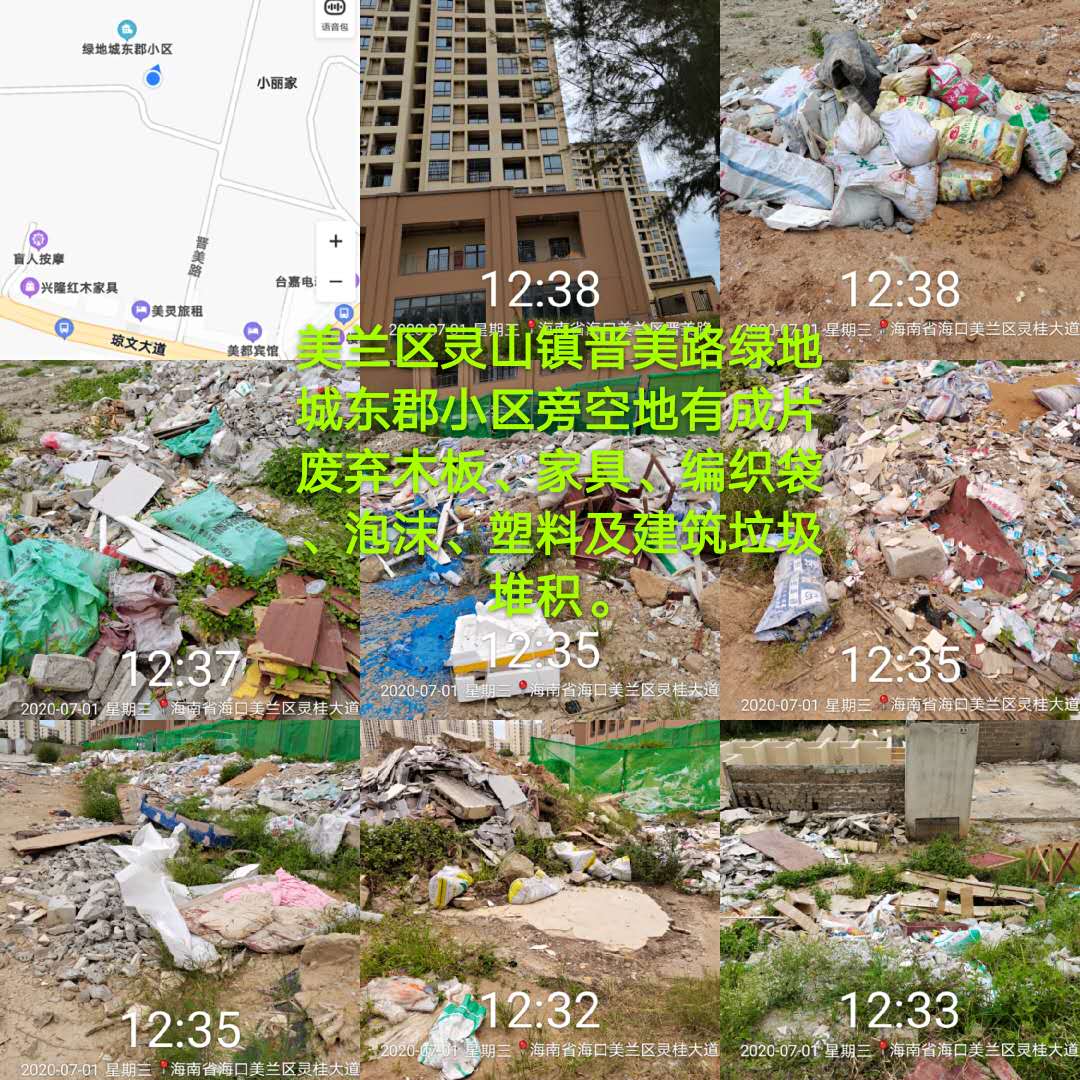 2.灵山镇琼山大道天鹅湾小区旁道路两侧空地有成片废弃木板、瓷砖、编织袋、三色布、塑料及建筑垃圾堆积。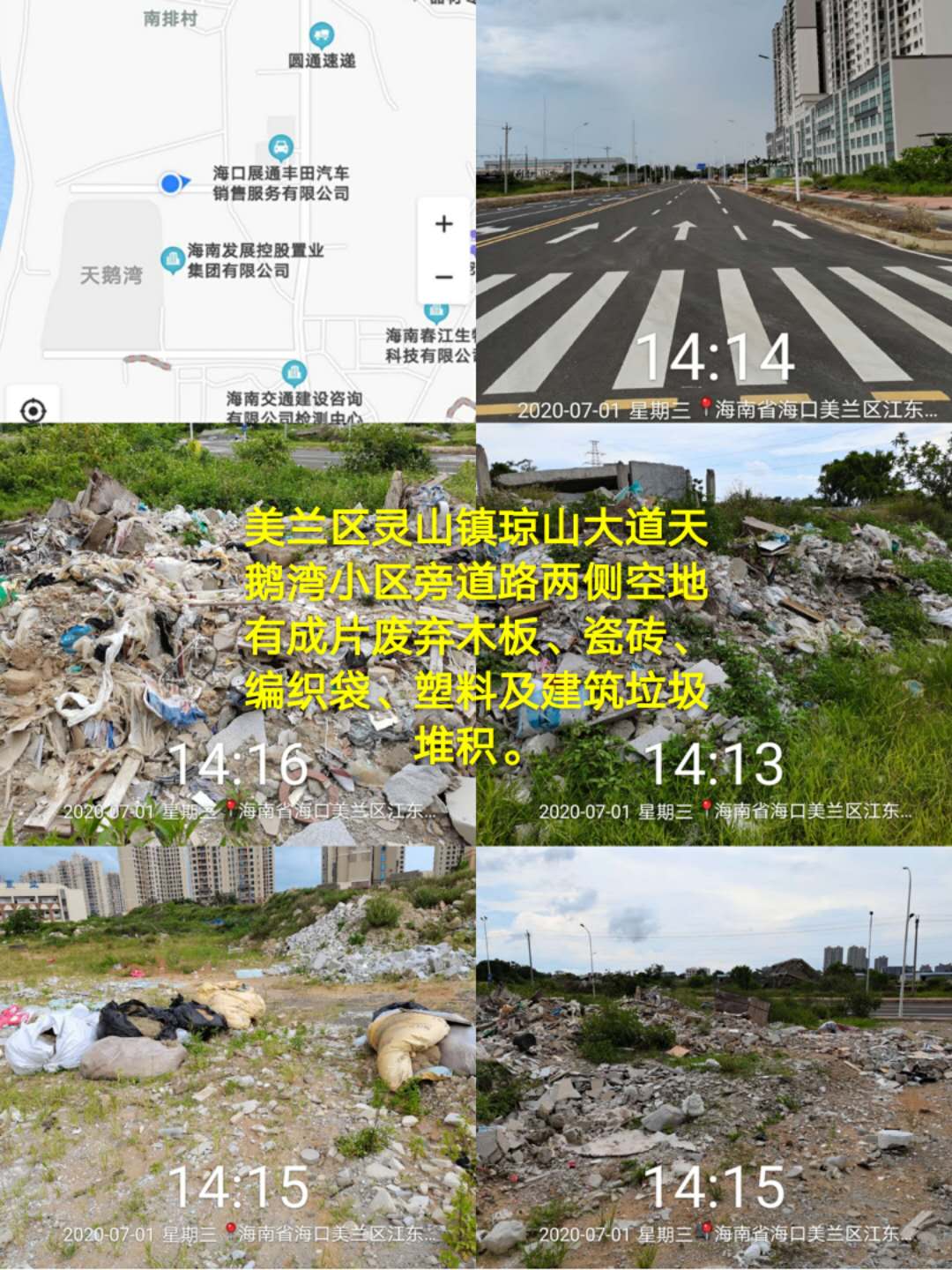 3.灵山镇北京师范大学海口附属中学对面空地有大量成片废弃沙发、木板、生活及建筑垃圾堆积。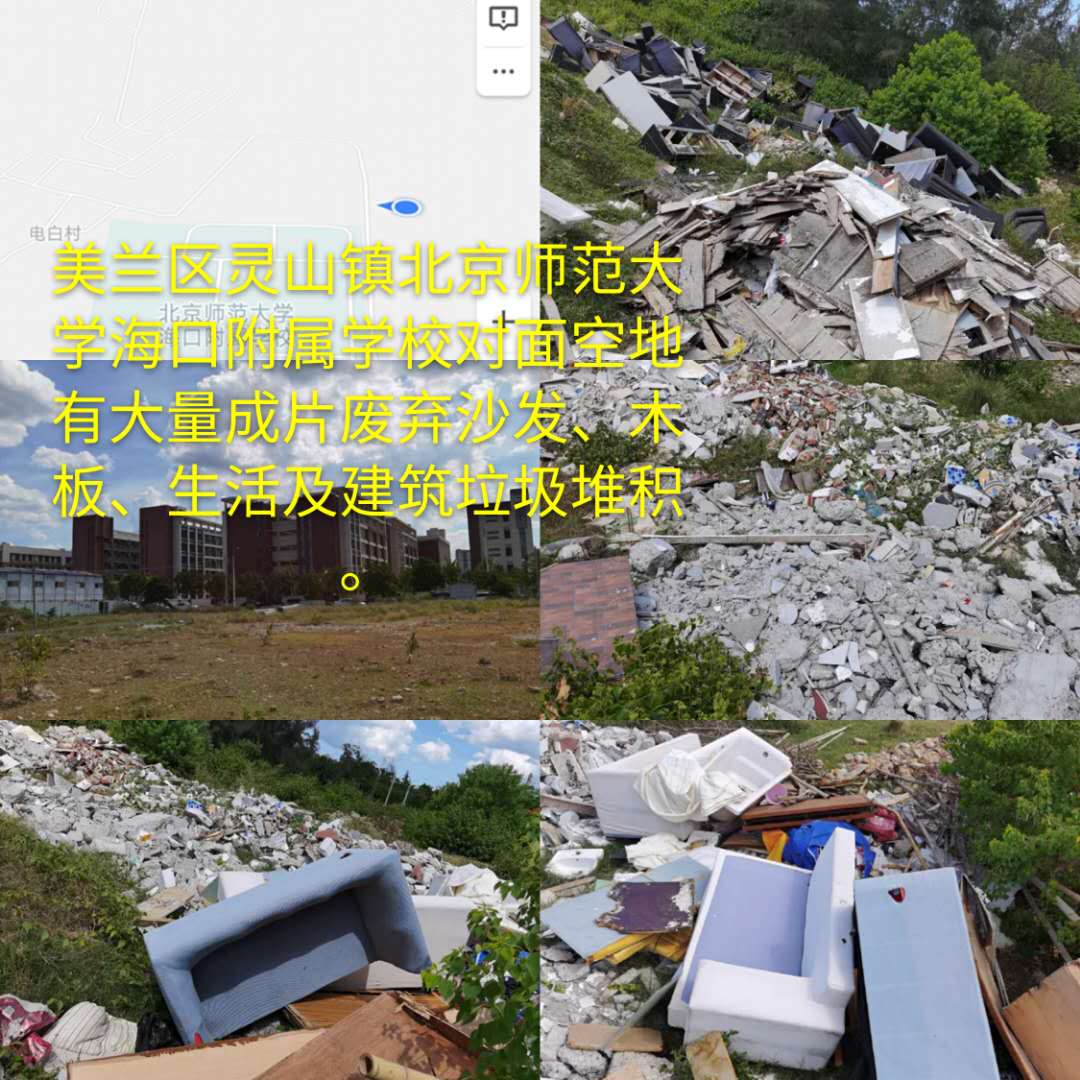 4.灵山镇江东大道如意平价饭店旁道路一侧空地有成片废弃帆布、木板、编织袋、塑料及建筑垃圾堆积。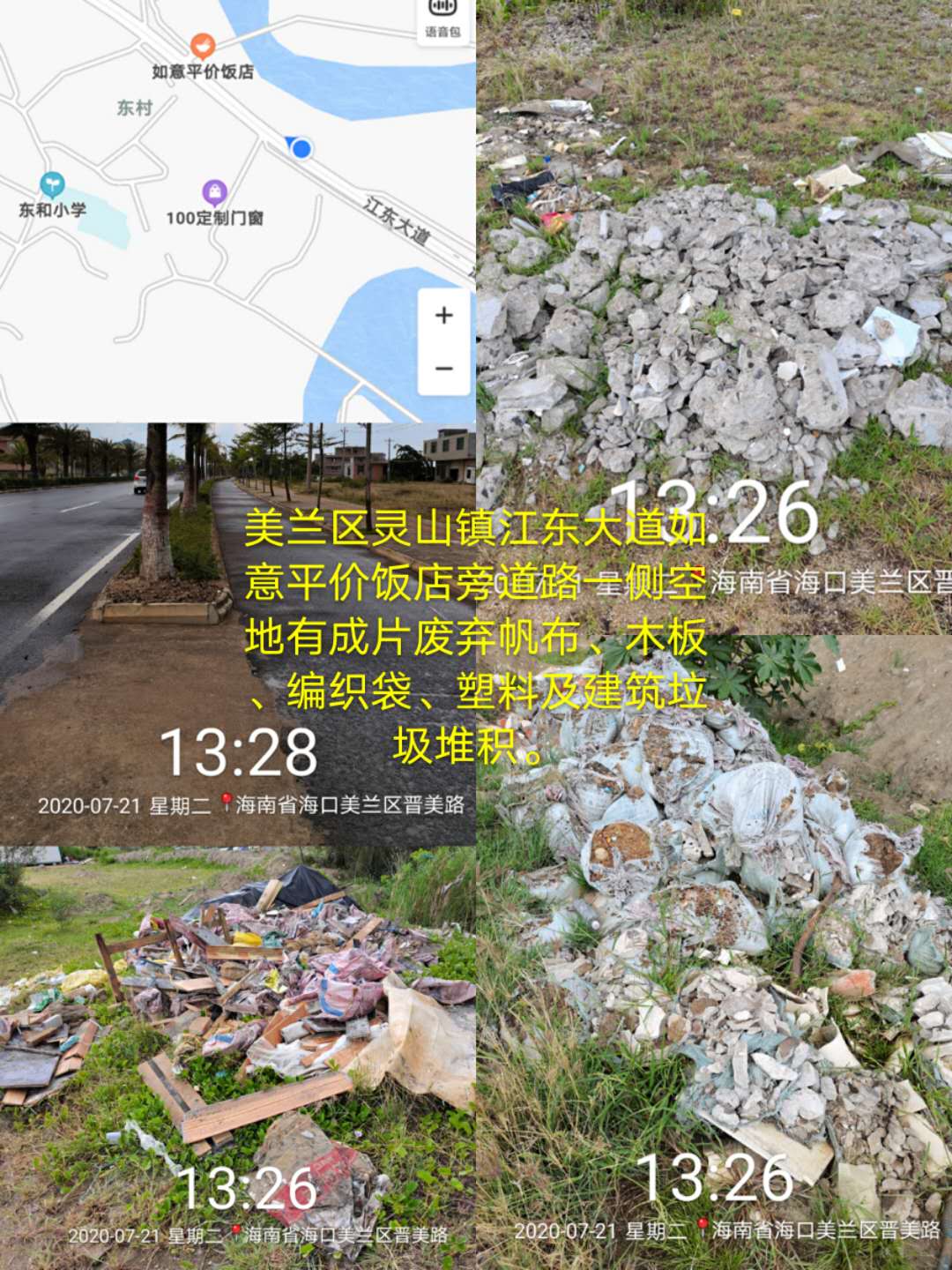 （二）新琼村委会1.梁宅村(坡上梁宅村)居民房前空地有成片编织袋、易拉罐、玻璃瓶及塑料垃圾。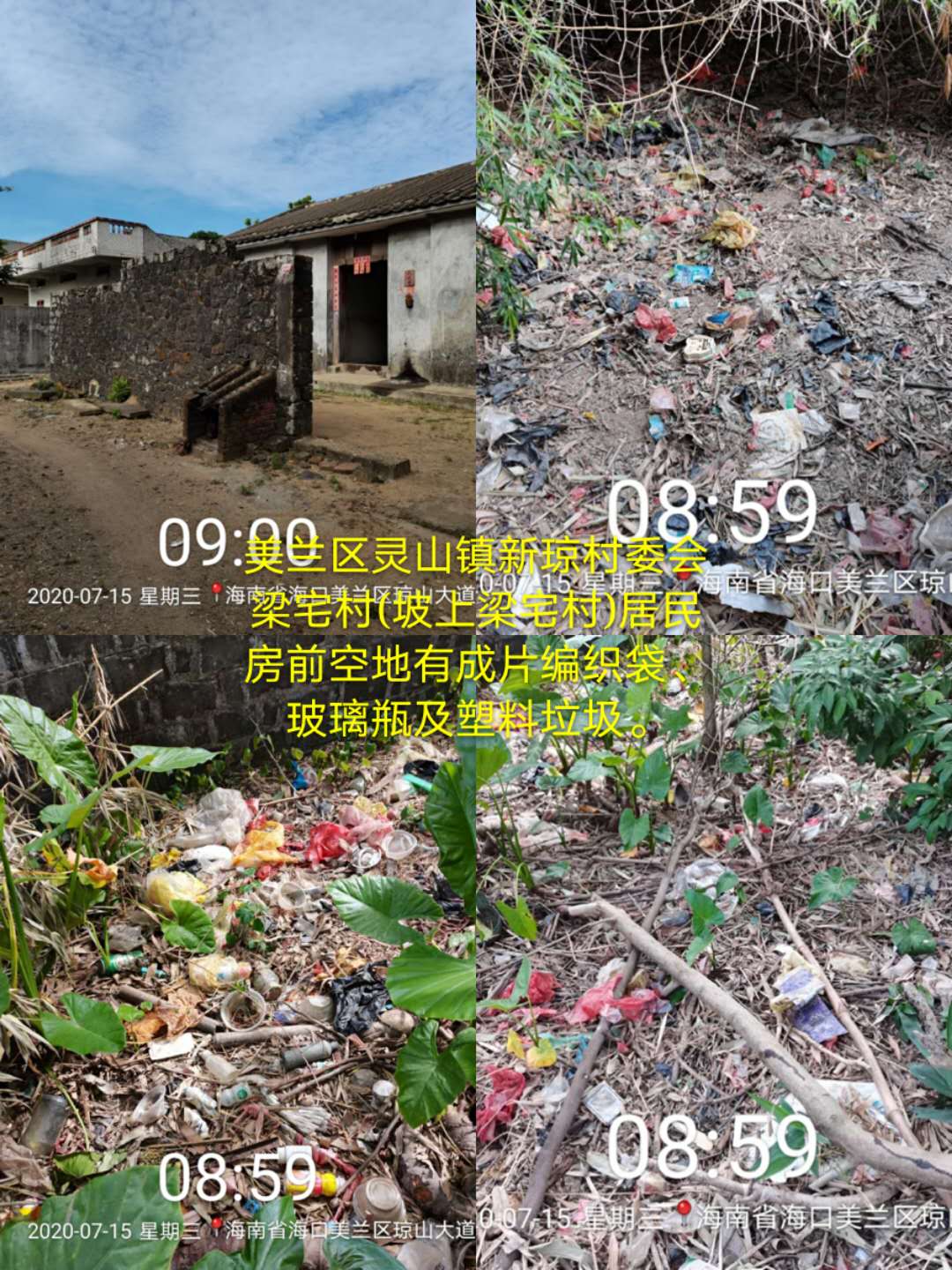 2.溪边村道路一侧空地有成片废弃木板、编织袋、三色布、泡沫、海绵、塑料及建筑垃圾堆积。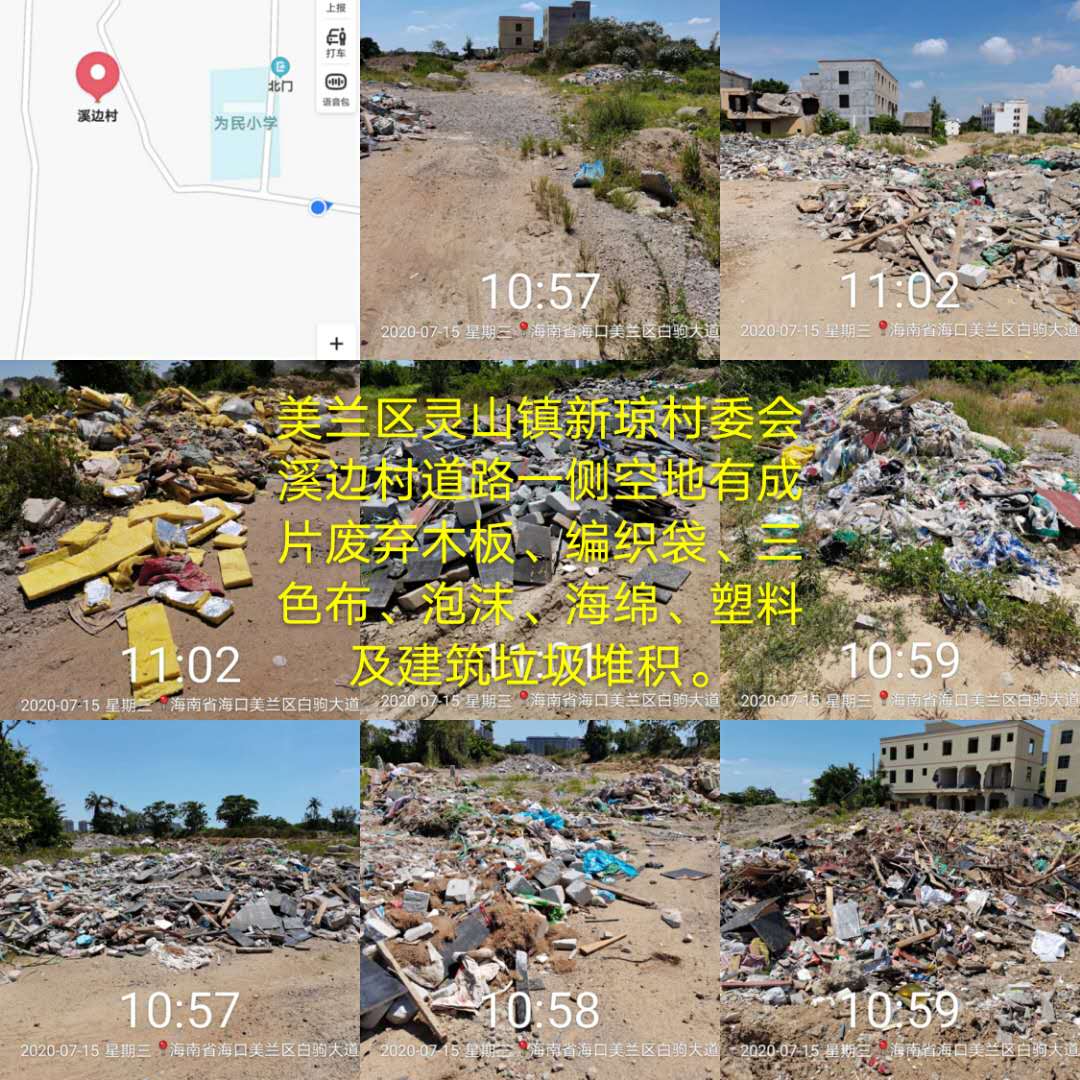 （三）新岛村委会1.俊雅村居民房一侧树丛内有成片编织袋及塑料垃圾。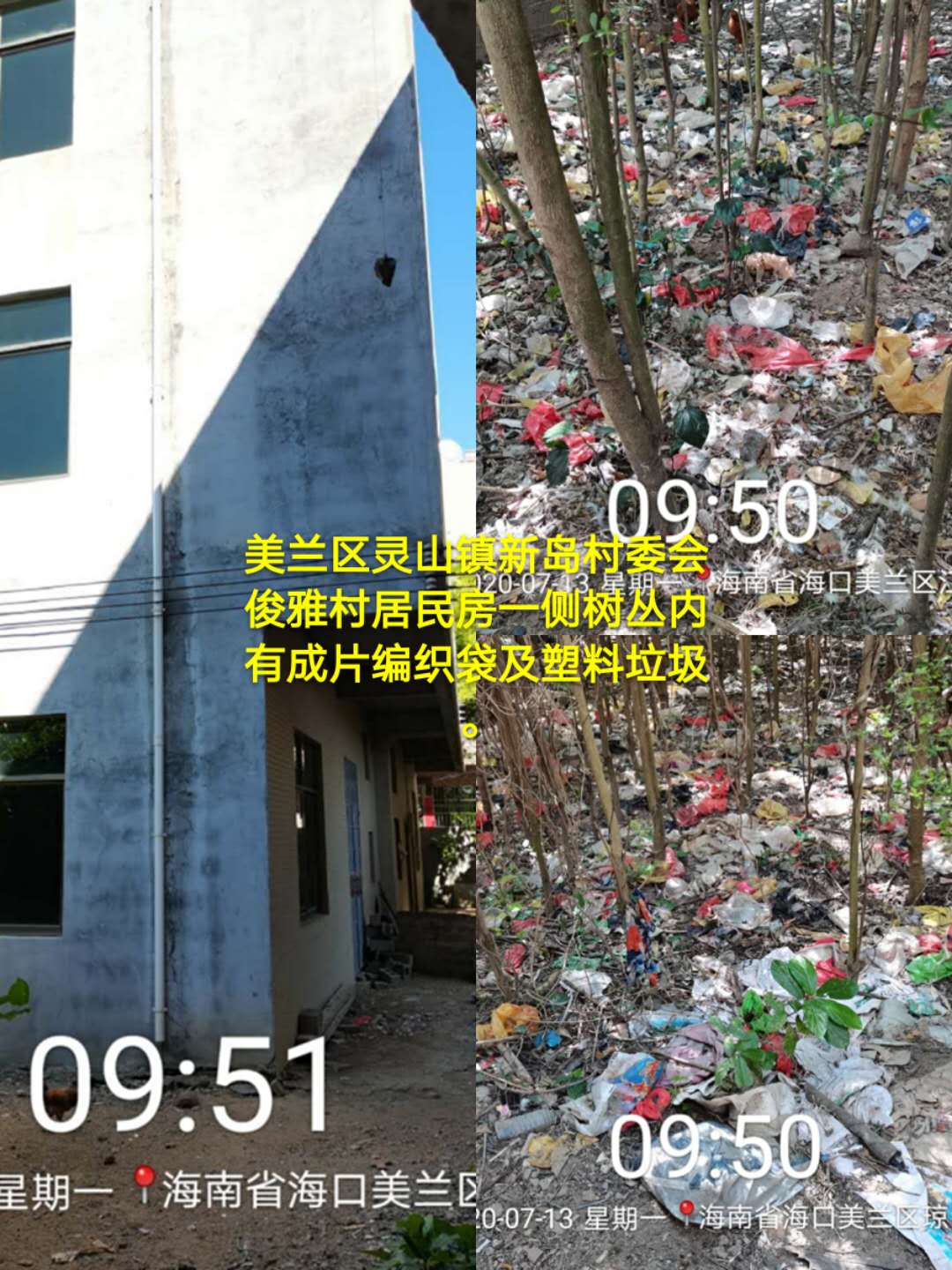 2.美跃村（美耀村）居民房前空地有成片废弃衣物、玻璃瓶、椰子壳、易拉罐及塑料垃圾。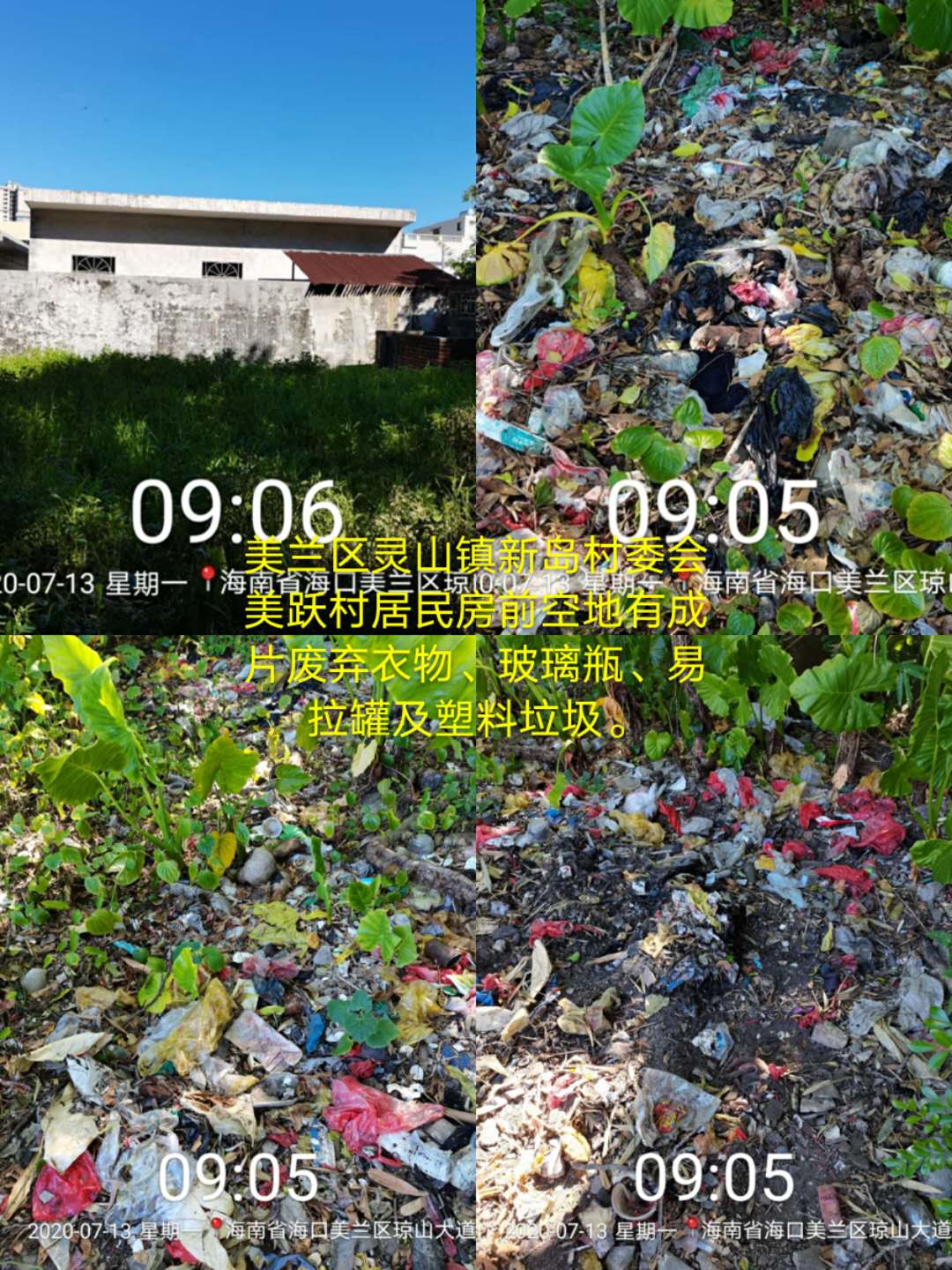 （四）大昌村委会1.后尾村道路一侧空地有成片玻璃瓶、废弃衣物、编织袋、纸皮、泡沫及塑料垃圾。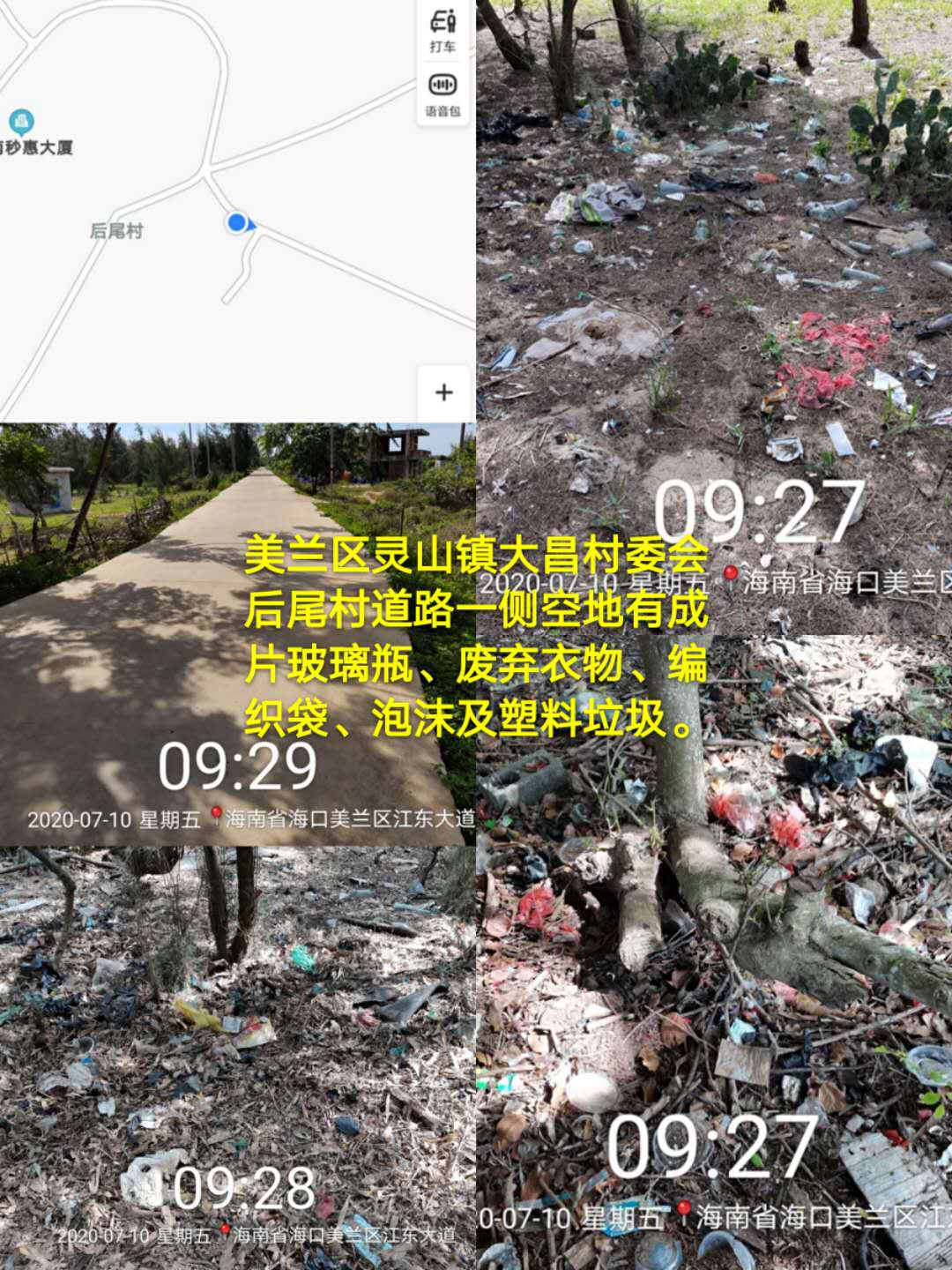 2.后尾村道路一侧水域岸坡有成片泡沫、玻璃瓶、废弃鞋子及塑料垃圾。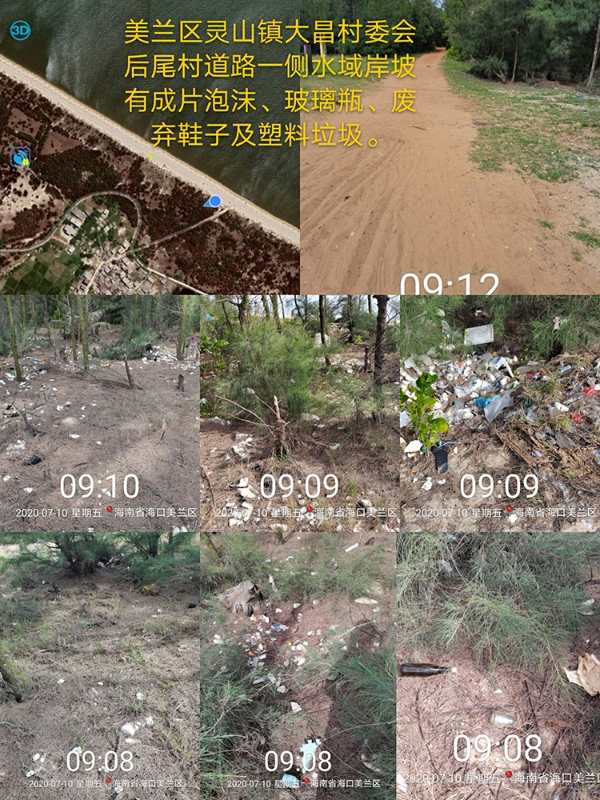 （五）群山村委会1.芙蓉村居民房前空地有成片编织袋、帆布、木板、易拉罐、塑料及生活垃圾。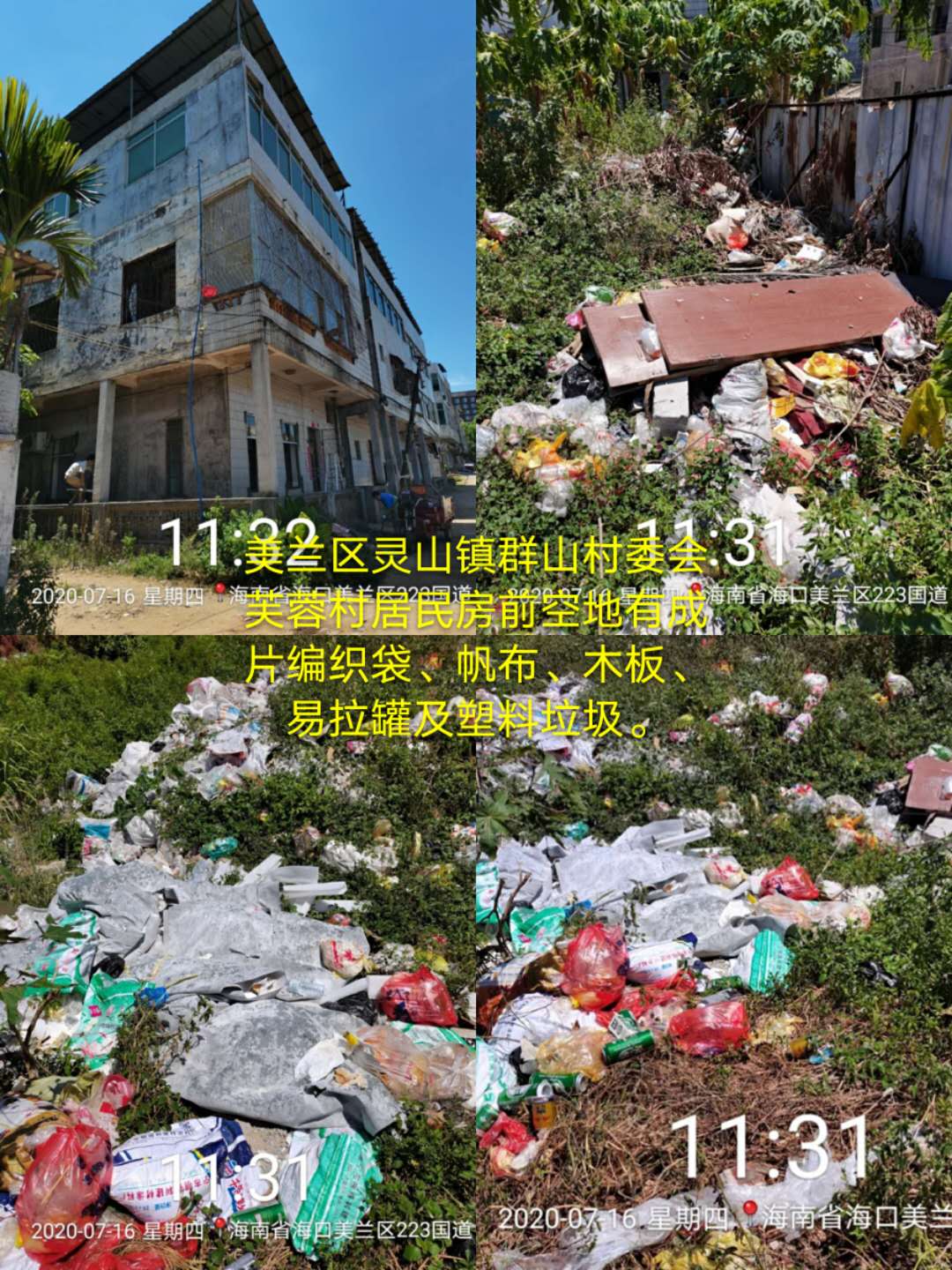 2.大抚村一队居民房前空地有成片废弃轮胎、泡沫、编织袋、铁桶、玻璃碎片、塑料及建筑垃圾。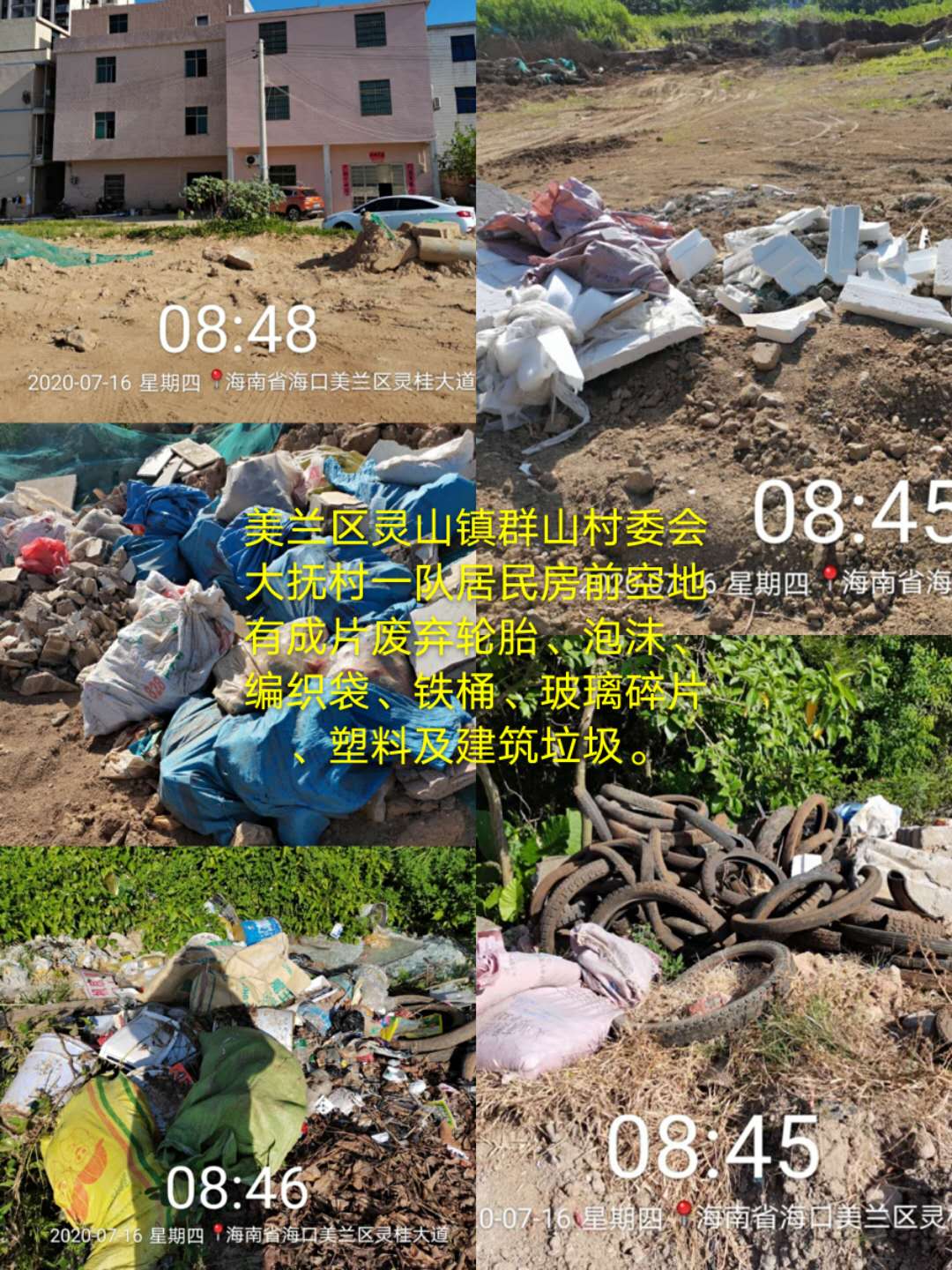 3.大抚村一队公庙前空地有成片废弃木板、海绵、泡沫、铁桶、玻璃瓶及塑料垃圾。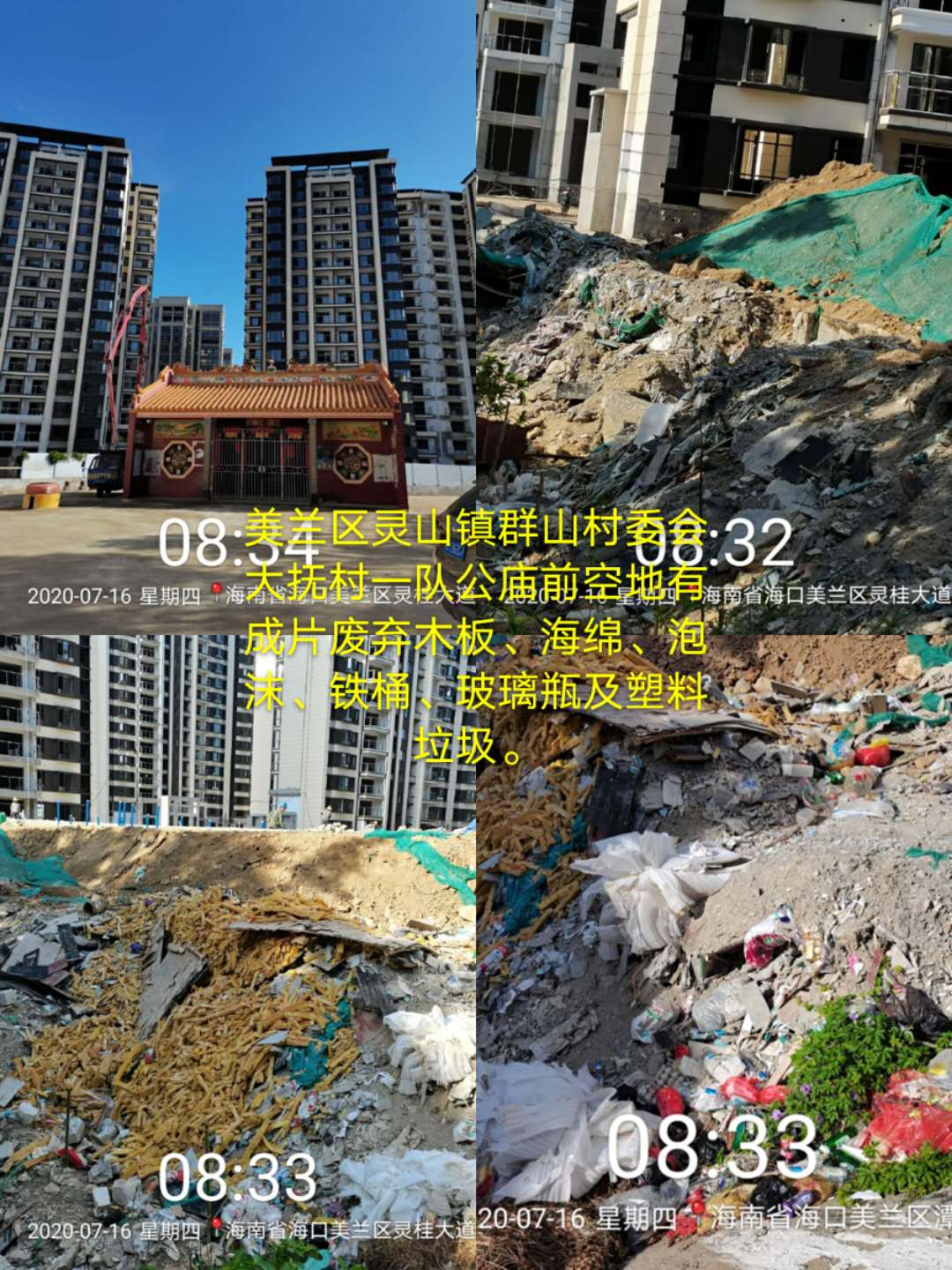 （六）东平村委会1.林丹村一队居民房一侧有成片废弃编织袋、塑料及建筑垃圾堆积。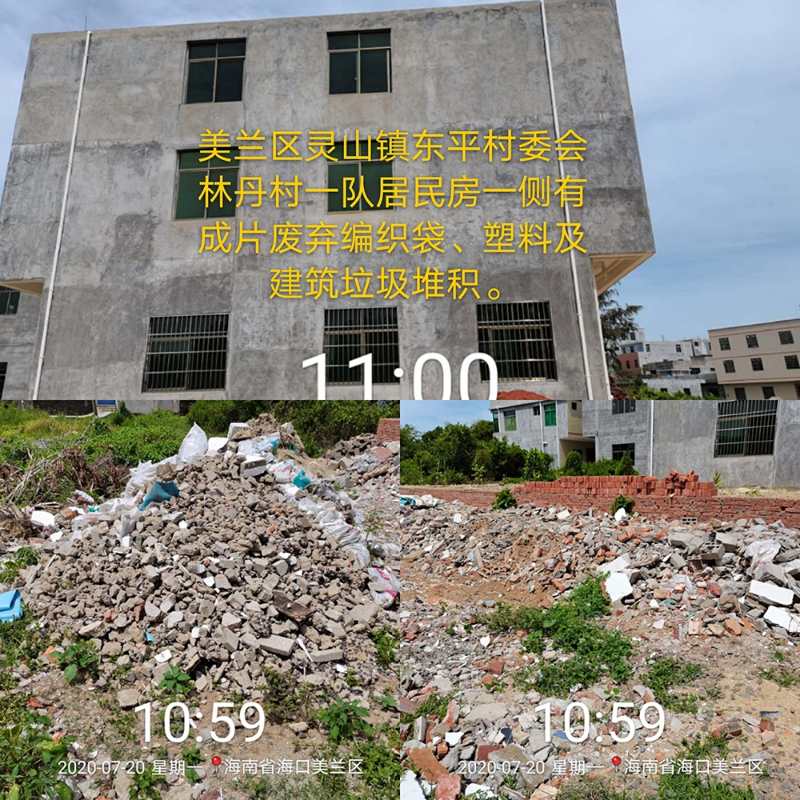 2.林丹村四队居民房一侧空地有成片废弃瓷砖、编织袋、木板、饮料盒、纸盒、泡沫及塑料垃圾。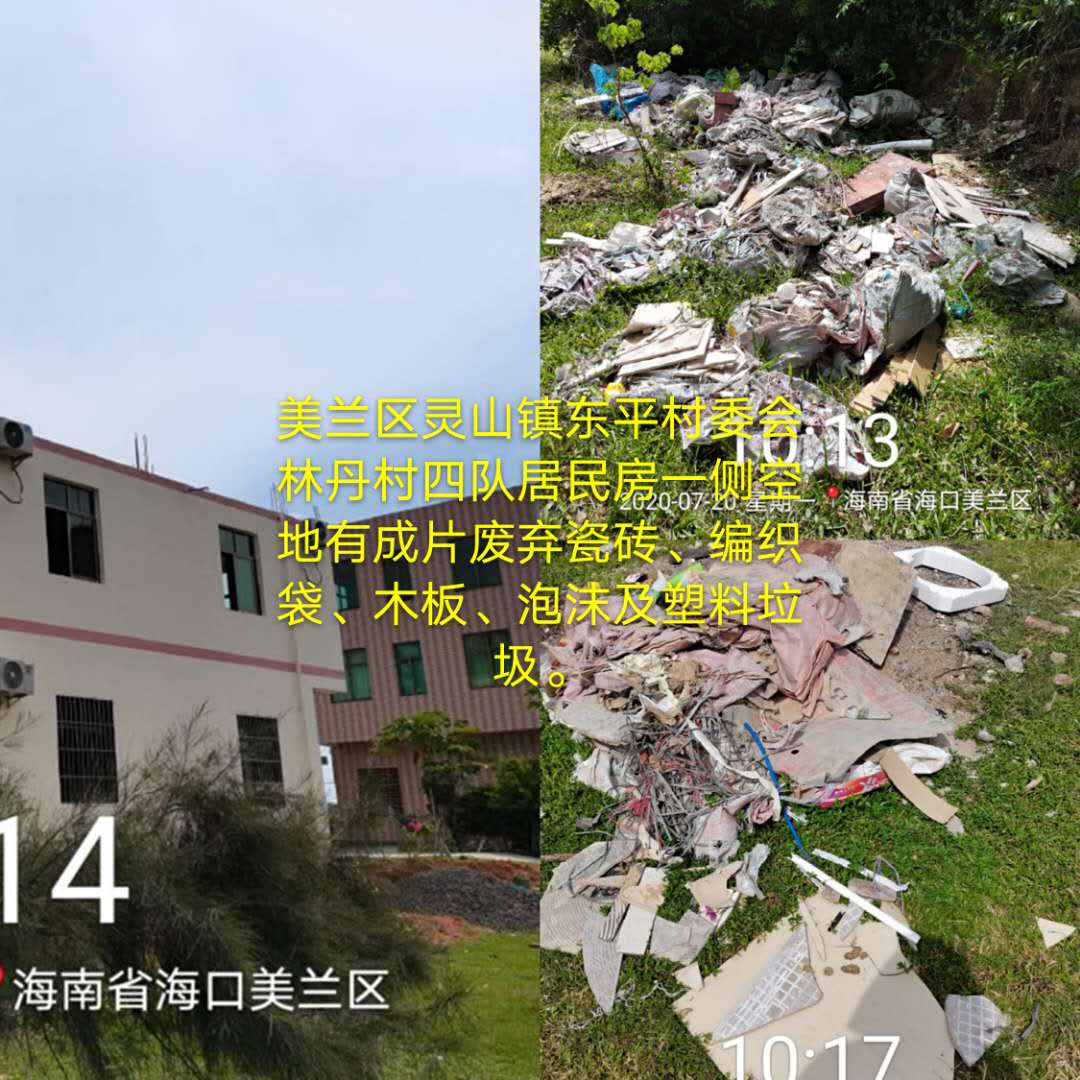 （七）灵山村委会1.大统村黄土支道一侧空地有成片废弃木板、编织袋、塑料及建筑垃圾堆积。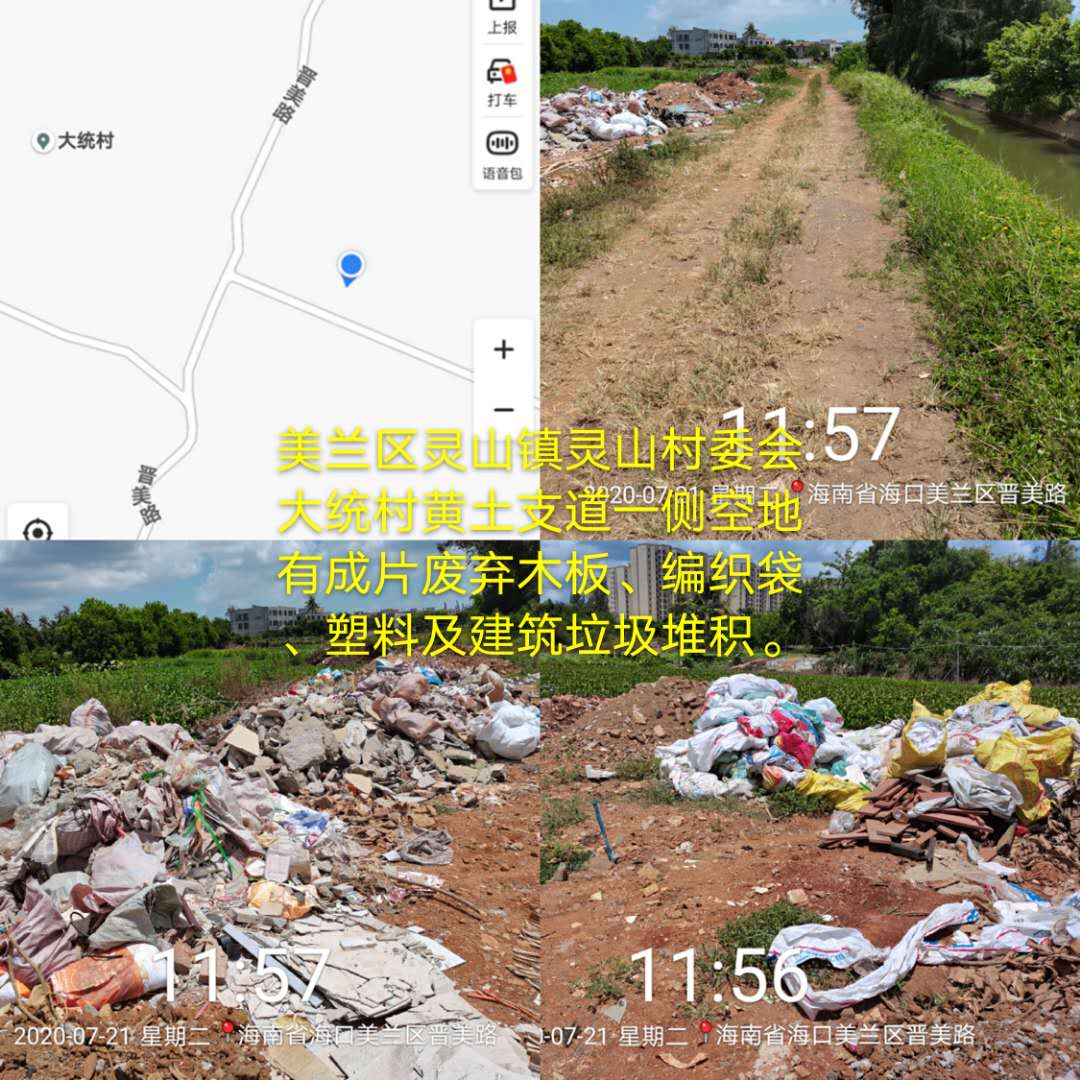 2.琼庄村四队居民房一侧空地有成片废弃瓷砖、木板、编织袋、塑料及建筑垃圾堆积。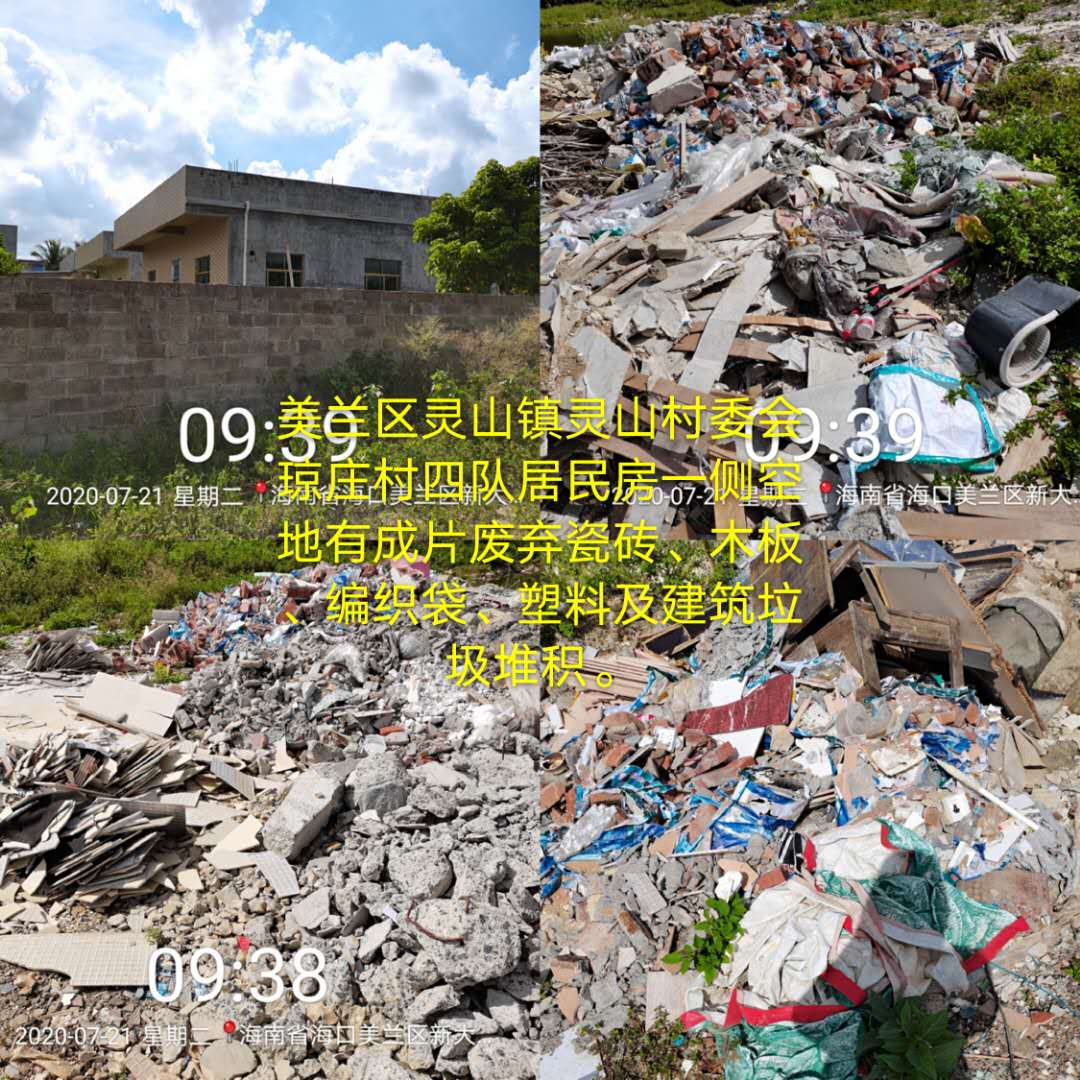 三、三江镇（一）道学村委会罗官园村居民房前空地有成片编织袋和塑料垃圾。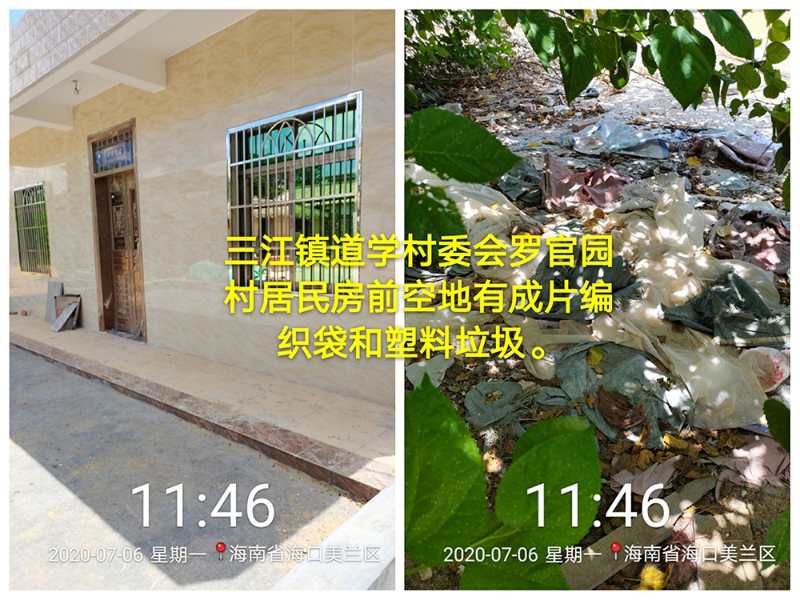 （二）苏寻三村委会1.牛夏坡村村牌旁空地有成片编织袋、纸屑、纸盒及塑料垃圾。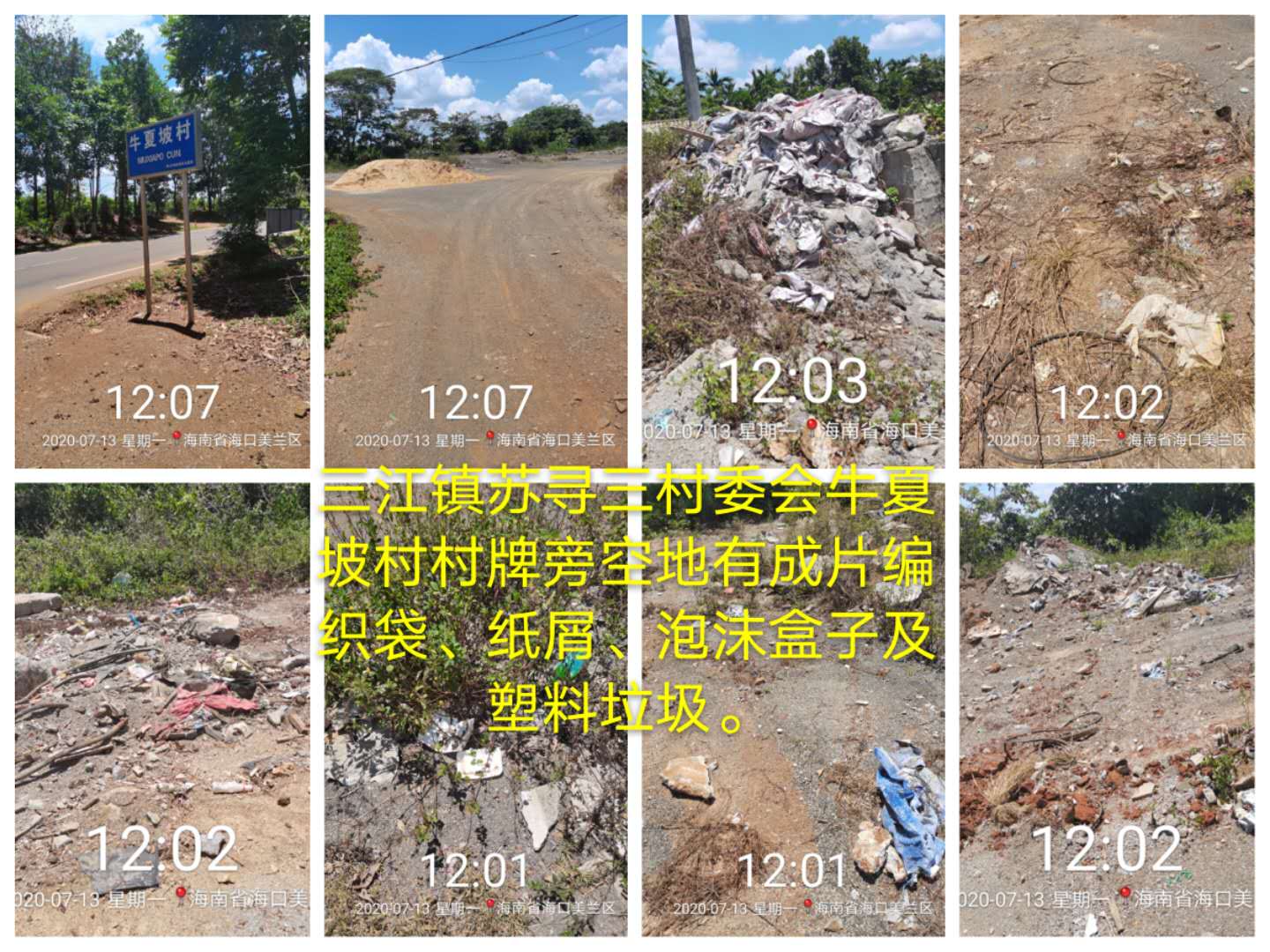 2.牛夏坡村居民房前有成片帆布、纸屑、纸盒及塑料垃圾。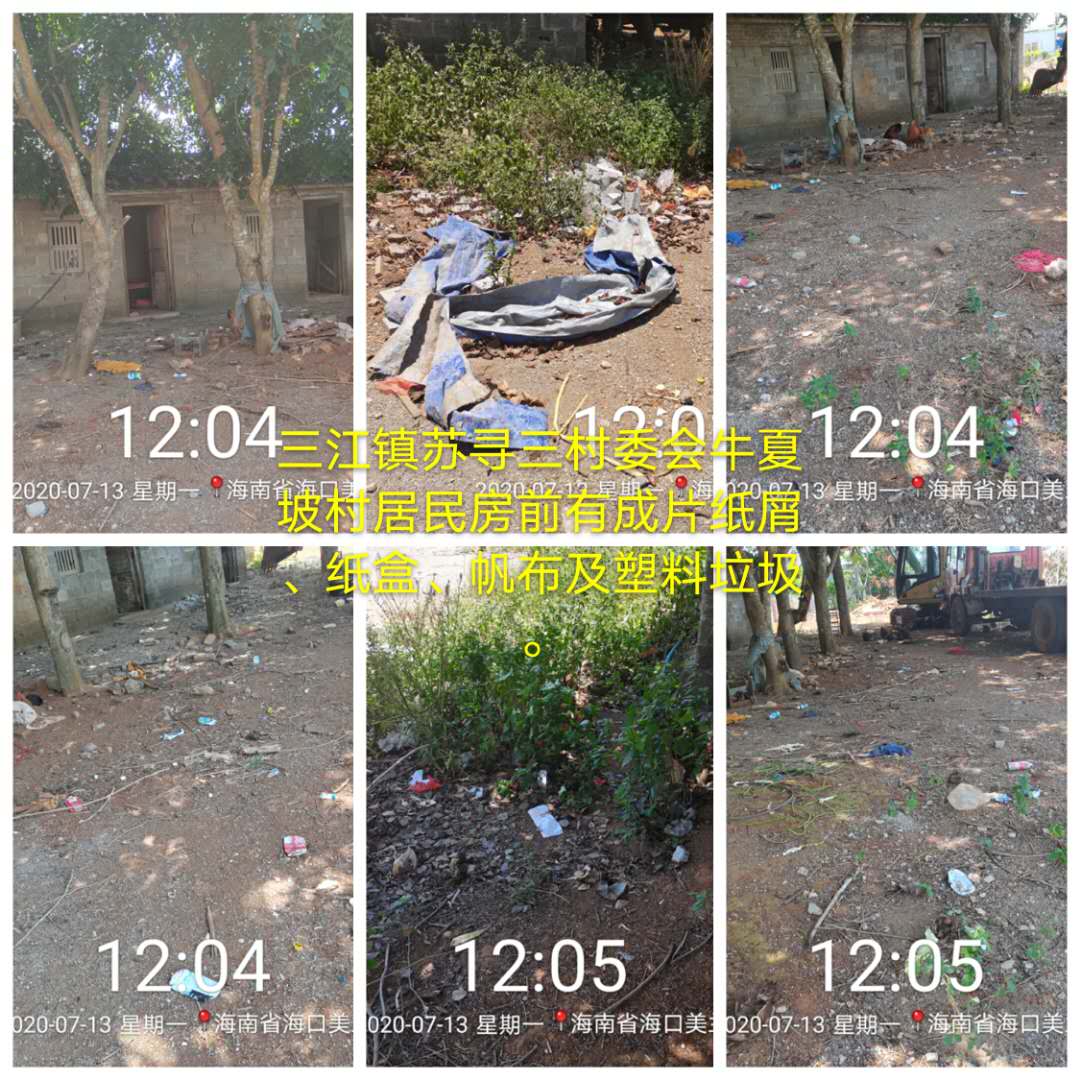 四、演丰镇（一）美兰村委会1.美兰墟队201省道一侧空地有大片塑料、三色布、泡沫、木板及建筑垃圾堆积。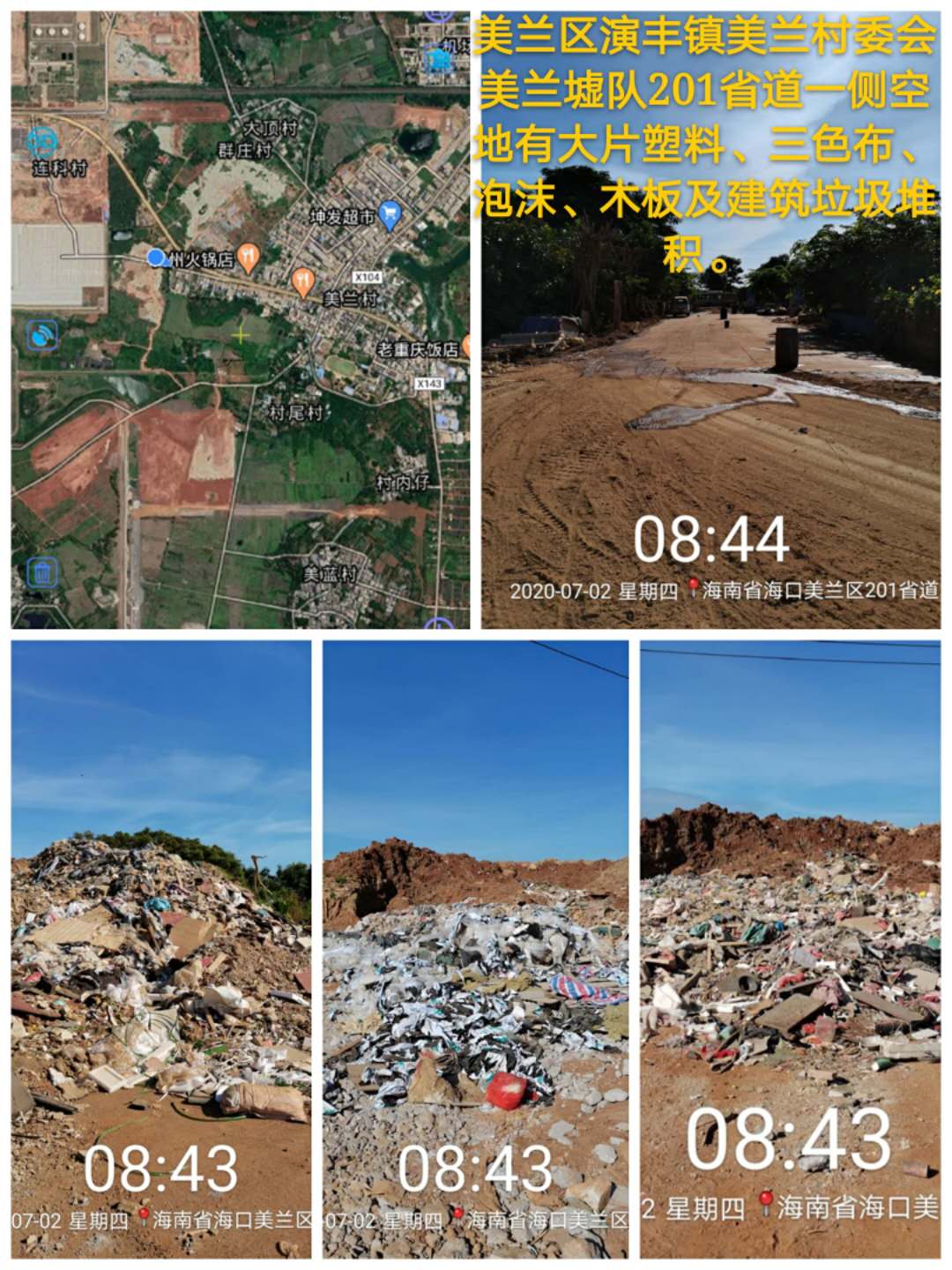 2.村内仔村居民房旁有成片废弃床垫、编织袋、泡沫、木板及塑料垃圾堆积。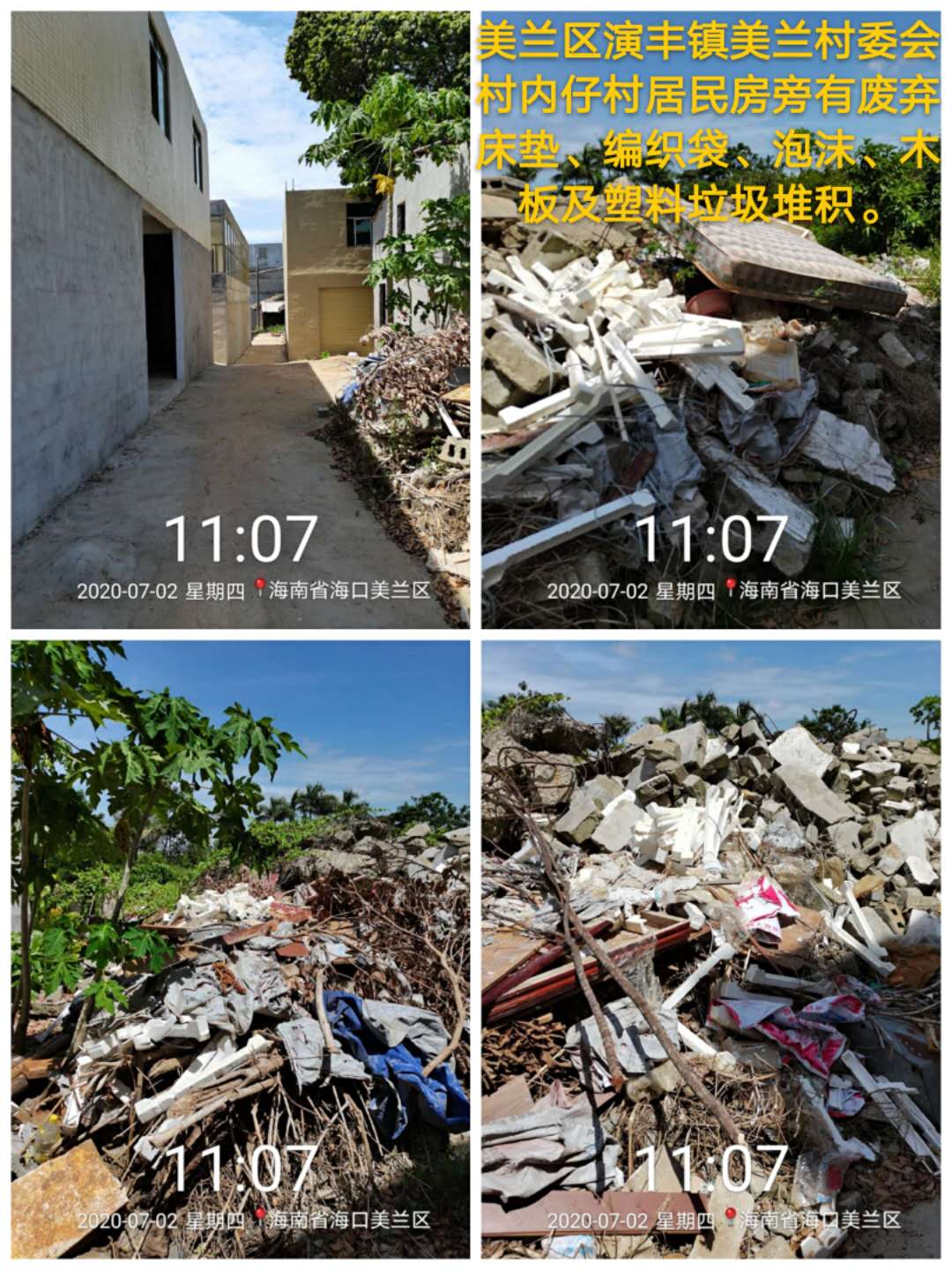 （二）苏民村委会爱国村居民房周边有玻璃瓶、易拉罐、编织袋及塑料垃圾。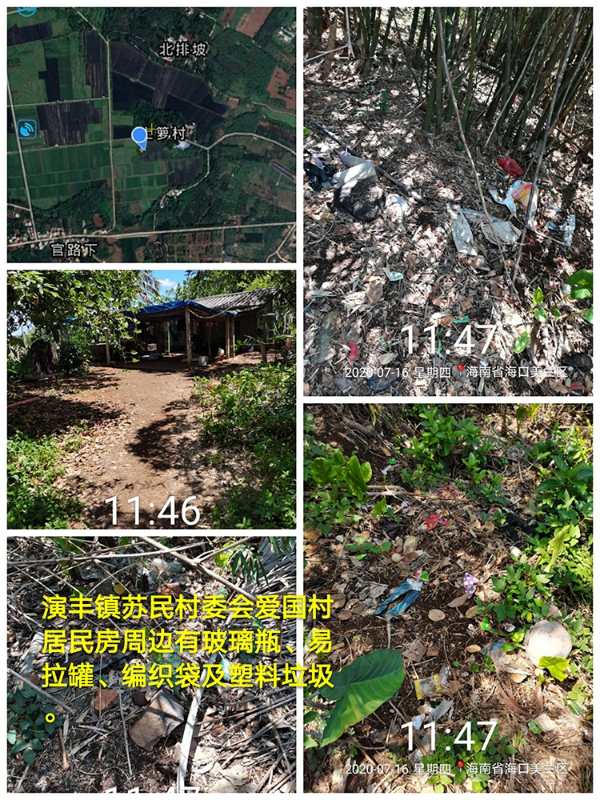 